GORONA DEL VIENTO EL HIERRO, S.A.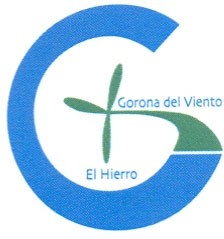 COVID-19 HEALTH DECLARATIONThis document exists within the framework of our obligations under Employment Law, of the public interest in the area of public health, safety and social protection (on the basis of the professional relationship existing within the coordination of business activity), and in consideration of the obligations of employers and of their staff, in matters relating to the prevention of workplace hazards. Gorona del Viento El Hierro, S.A. has put in place a series of measures to safeguard health in the workplace, the health of both its own workers and of those whose activities could be affected by Covid-19 — all in strict adherence to the provisions of the current regulation on Data Protection. Details provided to Gorona del Viento El Hierro, S.A. will be handled and stored with a guarantee of the right to privacy and safeguarding of the said data, for the duration of the COVID-19 pandemic. Further detailed information regarding Data Protection can be found on our website http://gorona.avisolegal.info/.NAME AND SURNAME(S) ………………………………..….....................................................................................................NATIONAL ID No.......................................................ORGANISATION (as applicable): …………….…………………….…………………………………………….………………………………………..I DECLARE THAT:I have not had any chronic illness, and I am not part of any COVID-19 risk group.I have not experienced any symptoms associated with COVID-19 at any time during the last seven (7) days.To my knowledge, I have not been in contact (at a distance of less than 1.5 metres) with any person either diagnosed with COVID‐19 or showing symptoms of COVID‐19, for at least 14 days.I have not been instructed by the Authorities to quarantine for a period including the date of my admission to the El Hierro Wind-Pumped Hydro Power Station, its facilities or offices.I will adhere to all measures and rules recommended by the Health Authorities and implemented by Gorona del Viento El Hierro, S.A. in its workplaces to prevent the spread of COVID-19.If you suspect that you have been in contact with the virus, in order to protect your own health and that of others in the workplace, you must inform Gorona del Viento, El Hierro, S.A., so that appropriate measures can be taken.I understand and voluntarily consent to the data I have provided to Gorona del Viento El Hierro, S.A. (including data relating to my health) being handled for the sole purpose of controlling risks related to the current COVID-19 pandemic. I further consent to my data being passed to any Health Authority that may legally require it.At Valverde de El Hierro on ………… of …………………………, …..……...SIGNED ….................................................................................................